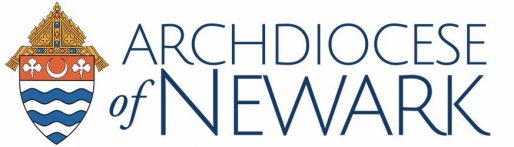 FORMULARIO DE AUTORIZACIÓN Y CONSENTIMIENTO PARA COMUNICACIÓN ELECTRÓNICA QUE INVOLUCRA A MENORESYo, ______________________________, soy el padre o guardián legal de _______________________________.Yo doy permiso para que mi hijo participe en (FECHA, TIEMPO Y TITULAR DE LA JUNTA EN LINEA) Entiendo que tendré acceso a todo lo que se le proporciona a mi hijo y se me dará cuenta de cómo se utilizan los medios digitales, se me dirá cómo acceder a los sitios y se me dará la oportunidad de ser copiado en todo el material enviado a mi hijo a través de plataformas digitales.Autorizo y doy mi consentimiento al personal y/o voluntarios de la parroquia para que se comuniquen con mi hijo electrónicamente, incluso a través de las herramientas de conferencias de video mencionadas anteriormente de acuerdo con los programas.He leído este Formulario de Consentimiento y Autorización, lo entiendo completamente, y acepto voluntariamente estar obligado por sus términos. Represento y certifico que soy el padre o guardián legal del menor. NOMBRE del Padre/Guardián Legal (REQUERIDO):__________________________FIRMA del Padre/Guardián Legal (REQUERIDO):__________________________Correo electrónico (REQUERIDO): _______________________________Dirección (REQUERIDO): _____________________________________Ciudad (REQUERIDO): ______________________________Estado: Nueva Jersey 